Aro Valley Community Council Monthly MeetingDate and time: 22 March 2022: 7-9pm (the meeting with thunder and lightning)Venue: 119 Aro StreetPresent: Roland Sapsford, Heather Mackay, Lisa Thompson, Jaqui Tutt, Vorry MahalApologies: Mattie Timmer, Bridget Stocker, Phaedra Brice-Chen, Madeleine Rashbrook, Richard Skinner, Sarah Jane PartonTo start the meeting we had a round robin – how are we?We welcomed Vorry to the meeting and back to the AVCC to the tune of Hello Dolly. Vorry intends to attend these meetings regularly.MinutesMinutes of previous meeting of 22 February were approved.Financial Update Financial update provided 23 March 2022:Cash burn last month of ~$4kCurrent cash position of $109k in line with forecastA small net profit ($300) last month, similar to the past few months. Hall hire income ~$800, WCC grant income $4.8k, operating expenses ~$5kOther matters:Looking at the renewal of the operational grant funding for the next three yearsOverseeing financial year end report with EfiCommunity Centre:Verbal report from Lisa. The hall makeover starts next week. A sign will go up to tell the community what is happening.Storage of furniture etc. that we want kept will be paid by WCC. Vorrie shared information on storage options which were discussed. Ground floor unit $532 per month looks to be the best deal. Jaqui is busy with sorting stuff out. All stuff that needs to be in the office has been moved there, for example archive stuff. What are we keeping as storage is limited? Inventory was sent to the Hall committee. Process was to do a complete inventory then looked at what we need to keep. Some things fell to pieces. Have 3 couches (keep 1 get rid of 2) – Jacqui basically keeping the best and throwing away the rest. Electrical stuff pretty rubbish. Keep tables bit grubby but if broken going out. Models produced for site development options or historical interest will be kept. Space wise biggest issue is couches and piano. Stage could potentially be stored on site by the builders. Towel holders etc – keep containers – talk to people who are doing the work over these.Civil defence kit to go into office.Moving day is this Saturday. Action: Vorry and Jaqui are managing the move and will tell everyone when to turn up. We are awaiting instructions and very grateful for all the preparation work.Action: Roland to liaise with Donna over the cost of moving and storage.Action: Roland to follow up with Wellington Region Emergency Management Office (WREMO) about the location of community hub which is currently the community centre.Staffing Dani is on parental leave.We haven’t as yet got a gift for Dani. Action: Lisa offered to ask Dani what she would like so we can give something appropriate.Planning issuesActivity since last meeting.Roland presented via Zoom with 3 Council members. Constructive meeting - they said that Council officers would be in touch. There might be an opportunity to have a discussion later on - Roland and Lisa potentially to be involved.It wasn’t possible to have a community meeting due to the COVID-19 alert situation. Roland looked at possibly using Bramble and as time and energy allow we could pursue this. Valley Voice NewsletterQuiz idea – send photos of interesting local things/sites – where is it? We need 10 questions and photos. Idea to offer first 100 people to reply a $5 voucher for Aro Bake Vorry will pick up writing about the Fair Vorry will contact tutors using the hall to find out where they will be operating when the hall is closed to let people knowRoland to send Richard’s article about Waimapihi to VorryLisa to send her article.Absolute deadline for content is noon Monday 28 March.Roland’s roles and activitiesNetworking that Roland has been engaged in would be good to keep going;Broader Wellington network – Wellington Residents Association Network (WRAN) – Eugene Doyle. This group is mostly information sharing – Roland meeting with them soon and need a couple of more people who are keen. Roland will invite Heather along.Live Wellington group – meeting Thursday 5.15-6.15 –network people trying to get planning solutions. Roland and Jaqui to go.WCC – funding requirementsLisa has three activities on the go in consultation with the WCC:The funding template to be completed and application filed by due date.The operational plan will be produced based on previous one but reflect our intent for the next three years with the caveat that it will be subject to change following community consultation.Financial documents to be sourced from Richard and uploaded to Flux.Other businessRoland will be here for the next meeting but we had a “thanks Roland’ cake anyway.Meeting closed at 8.23 pm.Next meeting 26 April.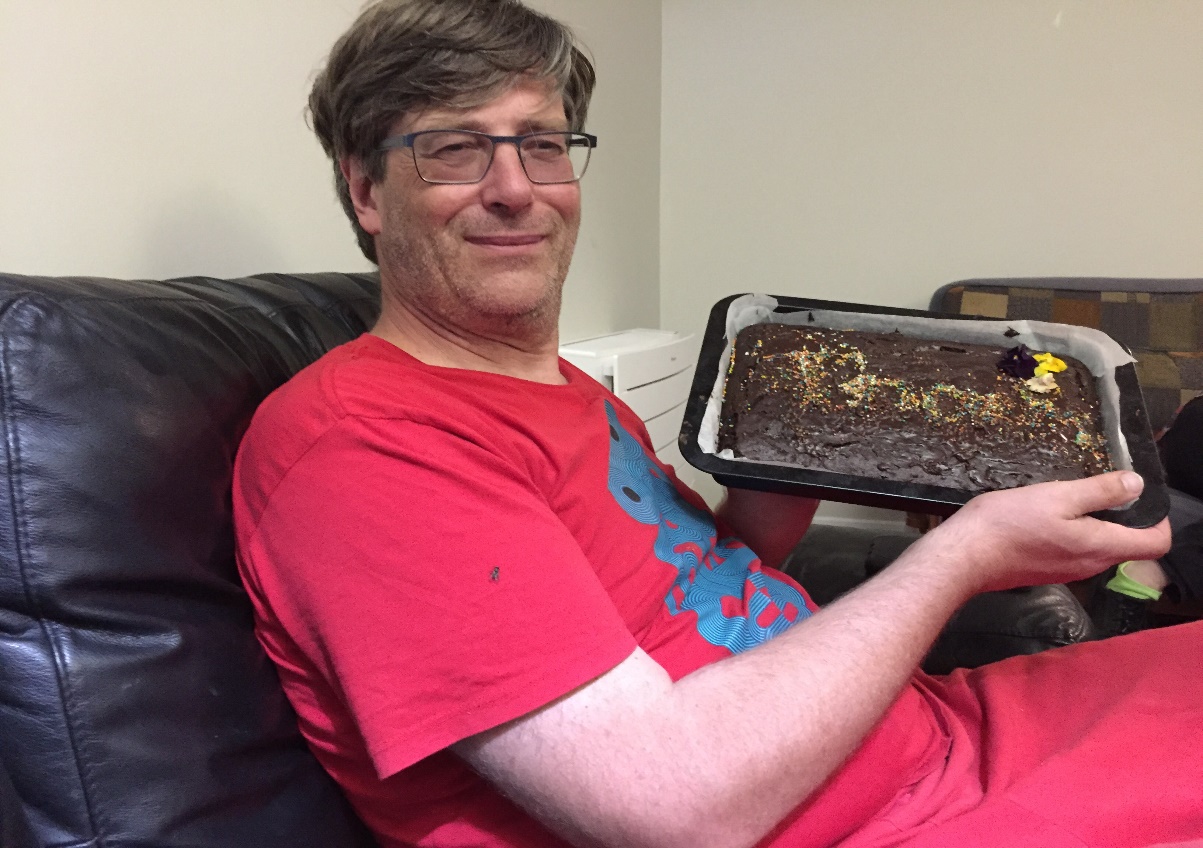 